Press releaseOnlays and overlays, from A to ZGC focuses on durable and minimally invasive restorations in an efficient wayIn recent years, there has been a clear trend in dentistry towards minimally invasive restorations, saving as much tooth tissue as possible. In most cases, this is achieved through direct restorations. However, sometimes it’s necessary to restore in an indirect way. Whereas in the past, this often meant that a lot of tooth tissue had to be sacrificed to place a crown, partial restorations such as onlays and overlays have gained popularity because of there minimally invasive nature. At GC, the importance of minimum intervention has always been a cornerstone of the company’s values. From preparation to luting, the clinician is facing some challenges in each step. Therefore, we will provide a range of educational materials that have been composed in collaboration with renowned clinicians. "We want to provide dentists with the knowledge and resources they need to make informed decisions when placing onlays and overlays," said Laetitia Lavoix, General Manager Marketing at GC Europe. "These restorations offer many benefits, and we believe that by informing dentists well, we can help them provide the best care for their patients."For more information about onlays and overlays, or to learn more about GC's product range for this type of restorations, visit https://campaigns-gceurope.com/indirect-restorative-preparation GC Europe N.V.Interleuvenlaan 333001 Leuven+32.16.74.10.00	https://www.gc.dental/europeinfo.gce@gc.dental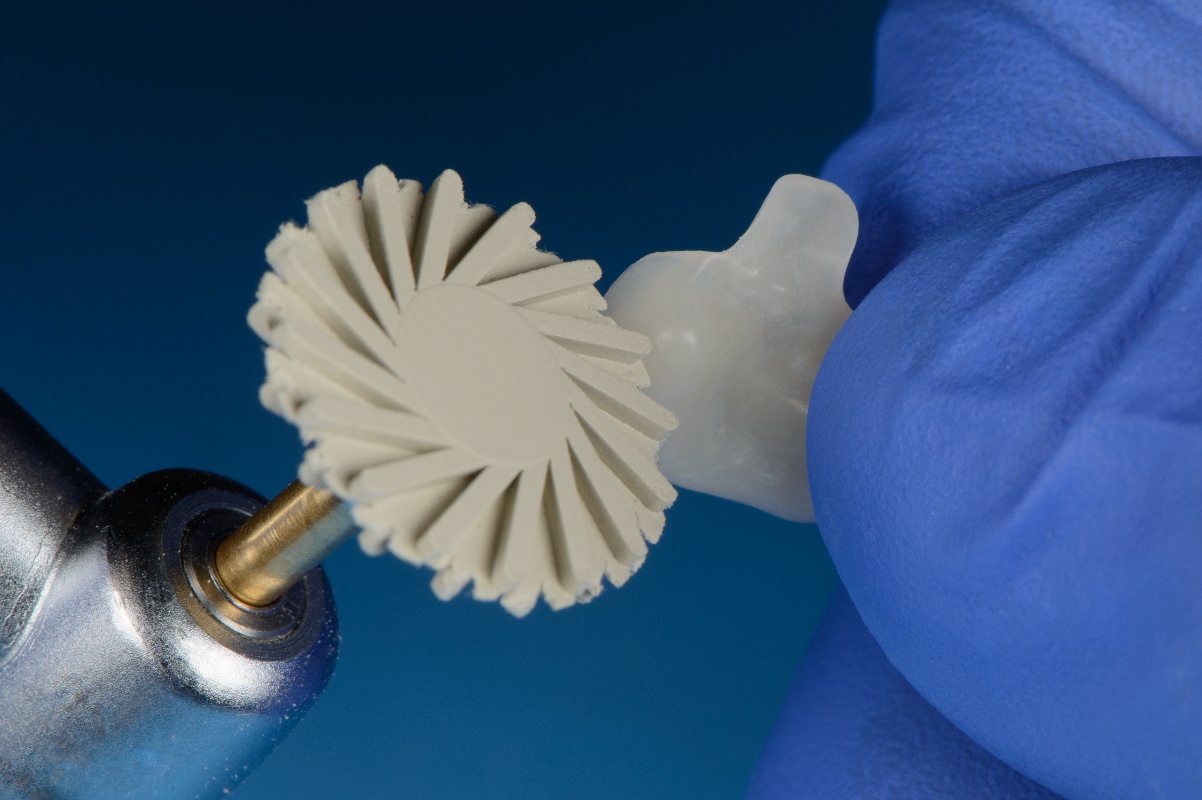 